Job Application for Kindergarten Teacher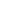 [Your Full Name]
[Your Address]
[City, State, Zip Code]
[Email Address]
[Phone Number]
[Date][Principal's Name or Hiring Manager's Name]
[School's Name]
[School's Address]
[City, State, Zip Code]Dear [Principal's Name or Hiring Manager's Name],I am writing to express my keen interest in the Kindergarten Teacher position at [School's Name], as listed in [Job Posting Source]. Holding a Bachelor’s Degree in Early Childhood Education and a State Teaching Certification, combined with my [Number of Years] years of experience in early childhood education, I am excited about the prospect of joining your team and contributing to the nurturing learning environment at [School's Name].In my most recent role at [Previous School or Educational Setting], I successfully implemented an interactive and inclusive curriculum that fostered a love for learning among students. My teaching approach is characterized by creativity, patience, and adaptability, ensuring that each child receives the attention and encouragement they need. I have consistently been praised for my ability to connect with young learners and create a classroom atmosphere that is both educational and engaging.Moreover, I have a proven track record of collaborating effectively with parents and colleagues to enhance the educational experience of my students. At [School's Name], I am particularly drawn to [mention any specific programs, teaching methods, or achievements of the school] and am enthusiastic about the opportunity to contribute my skills and ideas to these initiatives.Enclosed is my resume, which provides further details about my professional qualifications and achievements. I look forward to the possibility of discussing how my experience, enthusiasm, and dedication to early childhood education can align with the needs and vision of [School's Name]. Thank you for considering my application.Sincerely,[Your Full Name][Attachment: Resume, Teaching Certification, Letters of Recommendation, etc.]